 UC INSTRUMENTS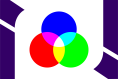 光功率计 GM82011-P16产品介绍GM82011P16光功率计是一款由PC机控制的、针对所有多端口无源器件功率测量的仪器，当然也可同时测试多个单端口器件。仪器主要用于多通道的精密波分复用DWDM元件测试、WSS、ROADM、AWG元件和PLC元件及模块，以及其它常用的多端口光纤的光学测量和应用。该系统可以扩展集成可调谐激光光源，光衰减器以及偏振控制器，形成一个高性能的无源器件和模块的自动测试系统平台。性 能大动态功率范围测量精度高多通道同时测量产品参数产品型号GM82011P16通道数量16 通道（可选）工作波长850 ~ 1700 nm功率测量范围+ 3 ~ -80 dBm校准波长850，980,1310，1490，1510~1625 nm应用光纤类型Standard SM and MM up to 62.5 um core size光学输出接口FC/APC (可定制其它类型的适配器绝对精度± 4% (1200 nm ~ 1610 nm)相对精度< 0.04 dB Typical功率线性度 ≤± 0.02 dB (1200 nm ~ 1610 nm,  0 ~ -60 dBm)回损> 40 dB工作温度0 ~ +40℃存储温度-30～+80℃校准周期2年显示界面PC机显示界面通讯接口USB / RS232外形尺寸标准的1U机箱重量5kg